ГЛАВАмуниципального образования«зеленоградский городской округ» ПОСТАНОВЛЕНИЕ«05» мая 2016 года   №6г. ЗеленоградскО проведении публичных слушаний по рассмотрению схемы размещения нестационарных торговых объектов на территории муниципального образования «Зеленоградский городской округ»В соответствии с требованиями   Федерального закона от 28 декабря 2009 года №381-ФЗ «Об основах государственного регулирования торговой деятельности в Российской Федерации», с учетом положений Федерального закона от 6 октября 2003 года № 131-ФЗ «Об общих принципах организации местного самоуправления в Российской Федерации», постановления Правительства Калининградской области от 28 мая 2010 года  №386 «О порядке разработки и утверждения схем размещения нестационарных торговых объектов на территории муниципальных образований Калининградской области», п о с т а н о в л я ю:Назначить на 13 июня 2016 года в 15.00 проведение публичных слушаний по рассмотрению  схемы размещения нестационарных торговых объектов на территории муниципального образования «Зеленоградский городской округ».Место проведения публичных слушаний определить  административное здание по адресу: г. Зеленоградск, ул. Крымская, д.5а, зал заседаний. Администрации муниципального образования «Зеленоградский  городской округ»:3.1. организовать проведение публичных слушаний по вопросу рассмотрения схемы размещения нестационарных торговых объектов на территории муниципального образования «Зеленоградский городской округ».3.2. опубликовать настоящее постановление в газете «Волна» и разместить на официальном сайте муниципального образования «Зеленоградский городской округ» не позднее 11 мая 2016 г.3.3.  разместить схему размещения нестационарных торговых объектов на территории муниципального образования «Зеленоградский городской округ» на официальном сайте муниципального образования «Зеленоградский городской округ» не позднее 11 мая 2016 г.3.4. подготовить протокол проведения публичных слушаний не позднее 16 июня 2016 г.3.5. подготовить заключение о результатах проведения публичных слушаний, опубликовать его в газете «Волна» и разместить на официальном сайте муниципального образования «Зеленоградский городской округ» не позднее чем через 15 дней после окончания слушаний.4. Все заинтересованные лица вправе представить свои предложения и замечания, касающиеся схемы размещения нестационарных торговых объектов, в администрацию муниципального образования «Зеленоградский городской округ» по адресу ул. Крымская 5а, каб.№10, в рабочие дни (понедельник-пятница).5. Постановление вступает в силу со дня опубликования.    Глава муниципального образования    "Зеленоградский городской округ»                                        С.В. Кулаков                                                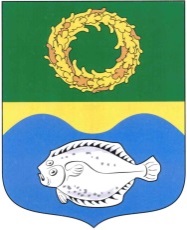 